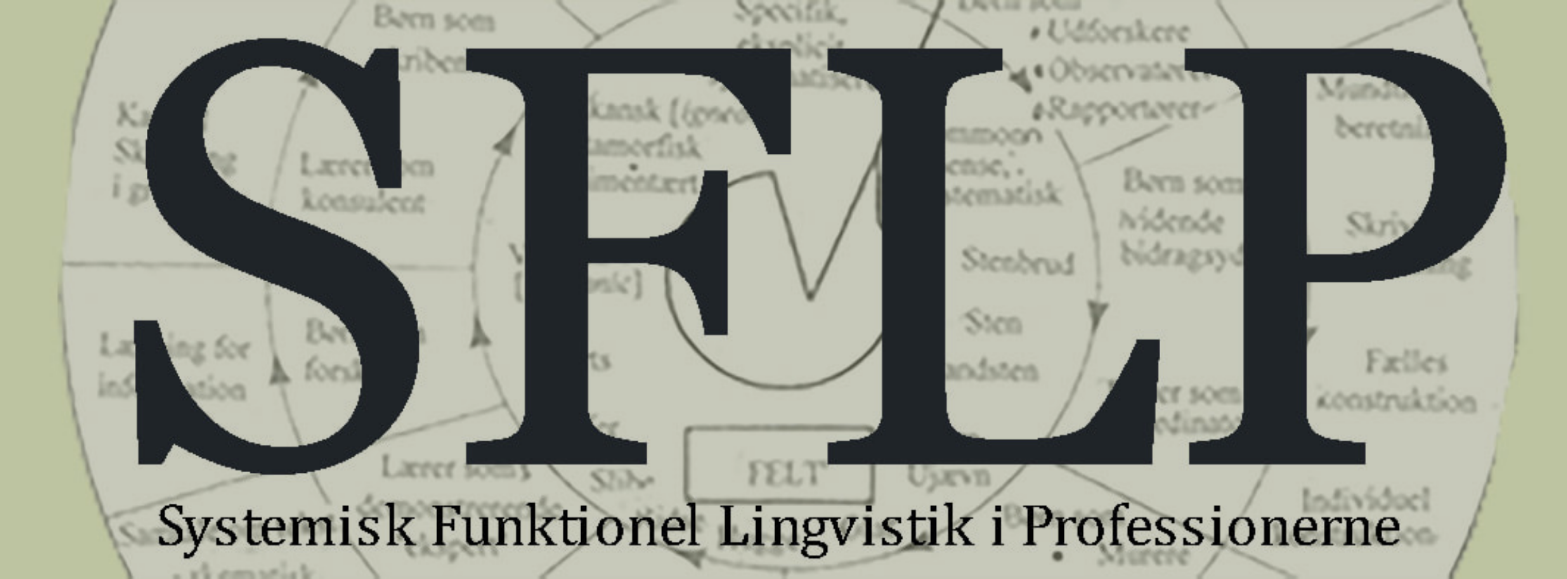 NYT KURSUS – i KøbenhavnSprogbaseret undervisning og SFL– grundlæggende kendskab til SFL-baseret pædagogikPå kurset får I et grundlæggende kendskab til sprogbaseret undervisning og systemisk funktionel lingvistik, SFL. På kurset arbejder I med gode konkrete eksempler på undervisning med udvalgte sproglige ressourcer for på den måde at kunne udvikle både egen og andres praksis. Fag, tekstvalg og emner bliver tilpasset deltagernes arbejdsområder.Kurset henvender sig til dig som er lærer, underviser eller ressourceperson, fx vejleder, lærer i grundskolen, i modtagelsesklasser, i læreruddannelsen, på sprogcentre o. lign. Arrangør: Foreningen for SFL i professionerne Program: kan læses på foreningens hjemmeside www.sprogbaseretlaering.dkPraksis og teori går hånd i hånd Med udgangspunkt i pædagogisk-didaktisk praksis i fagene, fx litteraturpædagogik, mundtlighed, naturfagsundervisning, andetsprogsundervisning, arbejdes der på kurset konkret med udvikling af undervisningspraksis i forskellige fag i grundskole, læreruddannelse, ungdomsuddannelse og på sprogskoler. Det kan være egen praksis, men det kan også som ressourceperson, vejleder, konsultent o. lign. Sammen arbejder vi med at analysere og tilrettelægge undervisning både når det handler om valg af sproglige ressourcer og SFL-baseret pædagogik.  Der vil blive mulighed for at afprøve og få feedback på egne forløb imellem kursusgangene, ligesom vi meget gerne vil inddrage materialer og problemstillinger fra deltagernes fag og praksis.  UndervisereKathrin Bock: lektor på VIA, Læreruddannelsen i Silkeborg  Grethe Kjær Jacobsen: konsulent, arbejder med at udvikle og udbrede SFL i praksisRuth Mulvad: konsulent, arbejder med udvikling af SFL i teori og praksisDato:30. og 31. oktober 2024  28. og 29. november, 202416. og17. januar, 20251. dag kl. 10-16 og 2. dag kl. 9-15 Sted: Campus Carlsberg, Humletorvet 3, 1799 København VPris: 9.000 kr. ekskl. moms, inkl. forplejning * studerende 3.000 kr.Tilmelding senest den 15. september 2024 på dette link: https://forms.gle/DGjTpVeHjbTsibhW9 